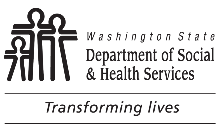 	DEVELOPMENTAL DISABILITIES ADMINISTRATION (DDA)	Residential Quality Assurance Certification Evaluation
	Checklist for Companion Homes Providers	DEVELOPMENTAL DISABILITIES ADMINISTRATION (DDA)	Residential Quality Assurance Certification Evaluation
	Checklist for Companion Homes ProvidersPROVIDERPROVIDERDATEIn preparation for your upcoming Companion Homes certification evaluation, please have current copies of all applicable items below ready for review by the contracted evaluator.  If you have any questions or do not have copies of the documents below, please contact the DDA Resource Manager or DDA Case Manager for the individual you support. 	Companion Home contract (1747XP-12) and business license	Driver’s license	Auto license	Background check results letters for all who live in the home or stay overnight regularly that are 16 years or older	Current training certificates for CPR / First Aid and Blood Borne Pathogens	Record of at least 12 continuing education credits for the most recent year	For initial certification only:		Completion of 75-hour Training (if contracted after 01/01/2016)			Five (5) hour Safety and Orientation			40 Hour Basic Training including:			  Blood Borne Pathogens with HIV / AIDS (included in basic training)			30 Hour Population Specific Training including:			  First Aid Training and CPR Card (6-hours)			  Companion Home Orientation (6-hours)	Signed copy of DSHS form 10-403, Residential Services Providers:  Mandatory Reporting of Abuse, Improper Use of Restraint, Neglect, Personal or Financial Exploitation, or Abandonment of a Child or Vulnerable Adult.	Monthly emergency evacuation practice record and monthly water temperature record, DSHS form 21-061, Companion Home Monthly Emergency Evacuation Practice and Water Temperature Record.Plans for the individual you support:	Person-Centered Service Plan	Individual Education Plan	Individual employment Plan	Positive Behavior Support Plan	Psychotropic Medication Treatment Plan, DSHS form 13-851A, if applicable per Policy 5.16	Cross systems Crisis Plan	Individual Financial Plan (IFP), DSHS form 15-514	Records of finances managed on behalf of the client		Budget attachment and plan for maintaining resources as described in WAC 182-513-1350 such as:			Companion Home Client Budget Worksheet, DSHS form 17-257			Companion Home Gift Card or Pre-Paid Credit Card Ledger, DSHS form 17-260			Companion Home Client Cash Ledger, DSHS form 17-258	Written consent to manage client funds	Nurse delegation records	Companion Home Client Inventory Record, DSHS form 17-259)	Room and board agreement	All reports submitted to DDA during the current evaluation period including:		Companion Home Quarterly Reports, DSHS form 15-516		Refusal to participate in services reports per WAC 388-829C-370		Companion Home and Alternative Living Services Incident Report, DSHS form 15-512	In preparation for your upcoming Companion Homes certification evaluation, please have current copies of all applicable items below ready for review by the contracted evaluator.  If you have any questions or do not have copies of the documents below, please contact the DDA Resource Manager or DDA Case Manager for the individual you support. 	Companion Home contract (1747XP-12) and business license	Driver’s license	Auto license	Background check results letters for all who live in the home or stay overnight regularly that are 16 years or older	Current training certificates for CPR / First Aid and Blood Borne Pathogens	Record of at least 12 continuing education credits for the most recent year	For initial certification only:		Completion of 75-hour Training (if contracted after 01/01/2016)			Five (5) hour Safety and Orientation			40 Hour Basic Training including:			  Blood Borne Pathogens with HIV / AIDS (included in basic training)			30 Hour Population Specific Training including:			  First Aid Training and CPR Card (6-hours)			  Companion Home Orientation (6-hours)	Signed copy of DSHS form 10-403, Residential Services Providers:  Mandatory Reporting of Abuse, Improper Use of Restraint, Neglect, Personal or Financial Exploitation, or Abandonment of a Child or Vulnerable Adult.	Monthly emergency evacuation practice record and monthly water temperature record, DSHS form 21-061, Companion Home Monthly Emergency Evacuation Practice and Water Temperature Record.Plans for the individual you support:	Person-Centered Service Plan	Individual Education Plan	Individual employment Plan	Positive Behavior Support Plan	Psychotropic Medication Treatment Plan, DSHS form 13-851A, if applicable per Policy 5.16	Cross systems Crisis Plan	Individual Financial Plan (IFP), DSHS form 15-514	Records of finances managed on behalf of the client		Budget attachment and plan for maintaining resources as described in WAC 182-513-1350 such as:			Companion Home Client Budget Worksheet, DSHS form 17-257			Companion Home Gift Card or Pre-Paid Credit Card Ledger, DSHS form 17-260			Companion Home Client Cash Ledger, DSHS form 17-258	Written consent to manage client funds	Nurse delegation records	Companion Home Client Inventory Record, DSHS form 17-259)	Room and board agreement	All reports submitted to DDA during the current evaluation period including:		Companion Home Quarterly Reports, DSHS form 15-516		Refusal to participate in services reports per WAC 388-829C-370		Companion Home and Alternative Living Services Incident Report, DSHS form 15-512	In preparation for your upcoming Companion Homes certification evaluation, please have current copies of all applicable items below ready for review by the contracted evaluator.  If you have any questions or do not have copies of the documents below, please contact the DDA Resource Manager or DDA Case Manager for the individual you support. 	Companion Home contract (1747XP-12) and business license	Driver’s license	Auto license	Background check results letters for all who live in the home or stay overnight regularly that are 16 years or older	Current training certificates for CPR / First Aid and Blood Borne Pathogens	Record of at least 12 continuing education credits for the most recent year	For initial certification only:		Completion of 75-hour Training (if contracted after 01/01/2016)			Five (5) hour Safety and Orientation			40 Hour Basic Training including:			  Blood Borne Pathogens with HIV / AIDS (included in basic training)			30 Hour Population Specific Training including:			  First Aid Training and CPR Card (6-hours)			  Companion Home Orientation (6-hours)	Signed copy of DSHS form 10-403, Residential Services Providers:  Mandatory Reporting of Abuse, Improper Use of Restraint, Neglect, Personal or Financial Exploitation, or Abandonment of a Child or Vulnerable Adult.	Monthly emergency evacuation practice record and monthly water temperature record, DSHS form 21-061, Companion Home Monthly Emergency Evacuation Practice and Water Temperature Record.Plans for the individual you support:	Person-Centered Service Plan	Individual Education Plan	Individual employment Plan	Positive Behavior Support Plan	Psychotropic Medication Treatment Plan, DSHS form 13-851A, if applicable per Policy 5.16	Cross systems Crisis Plan	Individual Financial Plan (IFP), DSHS form 15-514	Records of finances managed on behalf of the client		Budget attachment and plan for maintaining resources as described in WAC 182-513-1350 such as:			Companion Home Client Budget Worksheet, DSHS form 17-257			Companion Home Gift Card or Pre-Paid Credit Card Ledger, DSHS form 17-260			Companion Home Client Cash Ledger, DSHS form 17-258	Written consent to manage client funds	Nurse delegation records	Companion Home Client Inventory Record, DSHS form 17-259)	Room and board agreement	All reports submitted to DDA during the current evaluation period including:		Companion Home Quarterly Reports, DSHS form 15-516		Refusal to participate in services reports per WAC 388-829C-370		Companion Home and Alternative Living Services Incident Report, DSHS form 15-512	